B  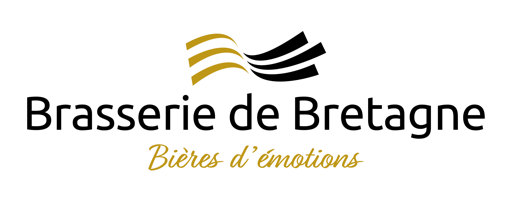 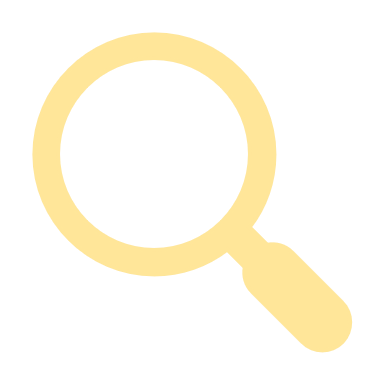 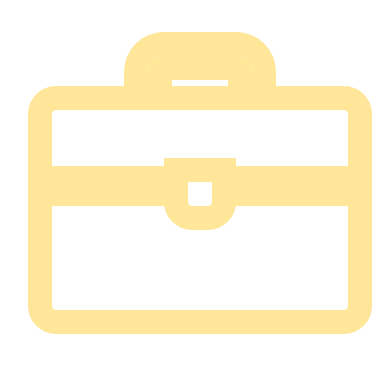 